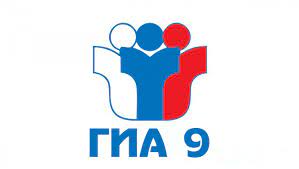 ПАМЯТКАдля  выпускников и родителейНовоуральскПорядок проведения ГИА по образовательным программам основного общего образования утвержден совместным приказом Минпросвещения России и Рособрнадзора от 07.11.2018 № 189/1513Государственная итоговая аттестация (ГИА-9)Обязательна для всех выпускников 9-х классов;Влияет на получение аттестата об основном общем образовании.Заявление на участие в ГИА-9 принимается до 1 марта 2023 года (включительно)!Девятиклассники подают заявление в своей школе;При подаче заявления необходимо иметь:  паспорт и СНИЛС, участникам с ОВЗ дополнительно – копию рекомендаций ПМПК, инвалидам и детям-инвалидам – оригинал или заверенную копию справки МСЭ;В    заявлении    необходимоуказать учебные предметы, дату и форму экзамена.Количество сдаваемых предметов:2 обязательных предмета  (русский язык и математика) и  2  предмета по  выбору.Дети с ОВЗ  могут сдавать только 2 обязательных предмета (по желанию). К ГИА-9 допускаются учащиеся, не имеющие академических задолженностей и получившие зачет по итоговому собеседованию. В 2023 году итоговое собеседование будет проводиться в основной  срок  (8 февраля) и в дополнительные сроки (15 марта и 15 мая).Даты проведения экзаменов устанавливаются приказом Минпросвещения России и Рособрнадзора. Проведение экзаменов разделено на три периода: Досрочный (с 21 апреля по 16 мая), основной (с 24 мая по 1 июля, с учетом резервных дней),дополнительный (с 4 сентября по 23 сентября).Расписание проведения ОГЭ в 2023 году (основной период):24 мая – история, физика, биология30 мая – обществознание, информатика и ИКТ, география, химия2 июня – иностранные языки3 июня – иностранные языки6 июня – русский язык9 июня – математика14 июня – литература, физика, информатика и ИКТ, география17 июня – обществознание, биология, химияРезервные дни:26 июня – русский язык27 июня – все предметы (кроме русского языка и математики)28 июня – математика 29 июня - все предметы (кроме русского языка и математики) 30 июня, 1 июля - все предметыТелефоны «Горячей линии»  по вопросам ГИА  Управления образования Администрации НГО  и  МБОУ ДПО «УМЦРО»6-27-04,      6-27-21 Часы работы: 
пн-пт с 08:30 до 17.30. 
Перерыв с 13.00 до 14.00. 
Выходные дни: сб, вс.На экзамене (для выпускника):1. Приходи  на экзамен вовремя. Для опоздавших время экзамена не продлевается.2. Имей при себе паспорт,  гелевую или капиллярную ручку с черными чернилами (желательно иметь запасную).3. Сохраняй спокойствие,  сосредоточенность, внимательно читай инструкции к заданиям КИМ и сами задания.4. Начинай  отвечать с тех вопросов, на которые точно знаешь ответ.5. Внимательно читай задания и выделяй главное.6. Отвечай на поставленный вопрос.7. Обязательно оставь  время для проверки работы,  чтобы успеть заметить  явные  ошибки. Желаем удачи!